NON-PROFIT GRANT PROPOSAL TEMPLATE		 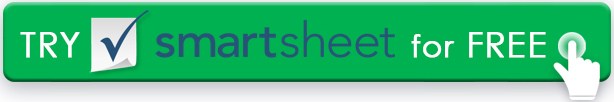 PROJECT DESCRIPTIONSUCCESS CRITERIA & MEASURABLE OUTCOMESORGANIZATION BACKGROUNDCURRENT PROGRAMS, ACTIVITIES, & ACCOMPLISHMENTSAFFILIATIONS WITH SIMILAR ORGANIZATIONSGOALS & OBJECTIVESTIMELINEBUDGETBUDGET OVERVIEWLONG-TERM SOURCES / STRATEGIES FOR FUNDINGEVALUATIONAPPENDIXDATE SUBMITTEDGRANT NAMESUBMITTED TOADDRESS OF RECEIVING PARTYSUBMITTED BYADDRESS OF SUBMITTING PARTYSTATEMENT OF PROBLEM TO BE ADDRESSEDGOALS & OBJECTIVESTARGET POPULATIONPROJECT ACTIVITIESKEY STAFFACTIVITYPROJECTED DATEGENERAL OPERATING SUPPORTBUDGET PURPOSEPROJECT SUPPORTBUDGET PERIOD START & END DATESINCOMEINCOMEEXPENSEEXPENSESOURCESAMOUNTUSESAMOUNTREVENUEGENERAL OPERATING SUPPORTTOTALTOTALNET INCOMENET INCOMENET INCOMEFILE NAMEDESCRIPTIONLOCATION attachment / linkDISCLAIMERAny articles, templates, or information provided by Smartsheet on the website are for reference only. While we strive to keep the information up to date and correct, we make no representations or warranties of any kind, express or implied, about the completeness, accuracy, reliability, suitability, or availability with respect to the website or the information, articles, templates, or related graphics contained on the website. Any reliance you place on such information is therefore strictly at your own risk.